Квест « Дерево знаний»Цель: настроить учащихся на новый учебный год.Личностные результаты:- развитие навыков сотрудничества со взрослыми и сверстниками, умения не создавать конфликтов и находить выходы из спорных ситуаций;Метапредметные результаты:-определение общей цели и путей ее достижения; умение договариваться о распределении функций и ролей в совместной деятельности; осуществлять взаимный контроль в совместной деятельности, адекватно оценивать собственное поведение и поведение окружающих;Участники:  дети и родители.Задание №1. ( 1 этаж, напротив спортзала)«Собери слова»Даны карточки с буквами.  Составьте из них слова.РОССИЯ, РОДИНА, ШКОЛА.Задание №2.(1 этаж, на столе у дежурного)«Тест памяти»На  листе расположены предметы.  Участник изучает 2 мин. Расположение предметов.  Отворачивается. Предметы меняют местами.  Участник раскладывает  по прежним местам.Задание №3(2 этаж, возле учительской)«Попробуй – не ошибись»Вам нужно повторить три короткие фразы.Ведущий спрашивает ребят, сидящих в зале:
- Сможете ли вы сейчас повторить за мной три коротенькие фразы?
Никто, конечно, в этом не сомневается. “Дважды два - четыре ”, - говорит ведущий. Все уверенно повторяют эту первую фразу.
“Трижды три девять ”, - говорит он. Ошибки снова нет, все повторили.
“Вот вы и ошиблись”, радостно заявляет ведущий. Ребята в недоумении: “Почему?”. Ведущий объясняет: “Вот вы и ошиблись” - это и была моя третья фраза. Никто ее не повторил”. Задание  № 4( 3 этаж, возле библиотеки)«Найди лишнее слово»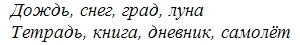 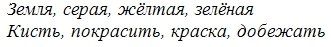 Задание  № 5(2 этаж, возле своего кабинета)«Загадки»Отгадайте загадки, продолжив строку в стихотворении.1.Жеребенок с каждым днемПодрастал и стал ... конембольшимтеленком2.Кто альбом раскрасит наш?Ну, конечно, ... карандашручкамаркер3.По дороге наша Машенька идет,За веревочку козу она ведетА прохожие глядят во все глазаОчень длинная у девочки ...косалисакозаЗадание №6 ( в своём классе)Раскрасьте флаг нашей страны.Задание №7«Музыкальное»Спеть песенку, которую знают все.Учитель.  Все задания вы прошли успешно. Подойдите к Дереву знаний и прочитайте, с какими науками мы продолжим  знакомиться во 2 классе.Дети читают:  математика,  русский язык,  литературное чтение, окружающий мир,  музыка,  изобразительное искусство,  технология. (не снимая)Вы справились. Молодцы. Снимите для себя сладкий приз.Сядьте за парты и нарисуйте Смайлик. Если вам понравился наш квест, то Смайлик улыбается, если не понравился, Смайлик грустит. Дети показывают свои Смайлики.Всем спасибо.